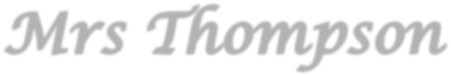 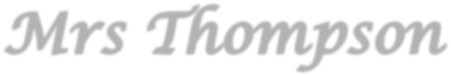 Please find attached details of this week’s learning.I have tried to set activities that give you the choice of printing them out or not. If you choose not to print, (no problem), feel free to use the worksheets as a guideline for the task and for setting out your work.I have attached a timetable for this week so that work at home can be planned accordingly.  Any work that you want to send me as evidence, please do so via Seasaw or email.   This week in school is assessment week so I have included some revision tasks for Maths and English.To access the work from the Y3 Home Learning section on the website, click on the download button for the work rather than the title, otherwise you will get an error message. Due to the fast approaching end of term, many of our subjects are coming to an end. I have tried to include revision activities as well as some extra new learning. Should you have any problems, please feel free to email me and I will try my best to help.  Karen.thompson@ashtonsaintwilfrids.wigan.sch.ukSuggested timetable for the week English – Grammar Week.Work below can be accessed from Year 3 home learning. I have also added extra work linked to English, on Century. Century can be accessed from the school home page under home learning, year 3. If you need the log in, please feel free to email me.Each day, watch the Powerpoint and then choose one of the worksheets to complete. Sheet 1 is easier and sheet 3 is harder.Monday – Consonants and vowels.Tuesday – When to use ‘a’ or ‘an’Wednesday – Adjectives Thursday – VerbsFriday – AdverbsGuided reading – This is on Century!If you need log in details, feel free to email me for them.I have uploaded two reading comprehensions – Teacher’s Pet and Invisibility PotionMaths – Multiplication and division and how they are linkedDaily lessons are on Oak Academy. Click on the links below.There is also some extra multiplication and division work on Century. Monday – Inverse operations 1Understanding that multiplication and division are inverse operations (thenational.academy)Tuesday – Inverse operations 2Using the inverse operation to find missing numbers (thenational.academy)Wednesday – Recalling factsRecalling multiplication and division facts (thenational.academy)Thursday – Division problemsUsing factors and products to solve division problems (thenational.academy)Friday – Multiplication and division knowledgeConsolidating multiplication and division knowledge (Part 1) (thenational.academy)P.E. -  Recipe for a cake danceClick on the link below to find out more about dancing.Recipe: following instructions (thenational.academy)Music – Learn the words (lyrics) to ‘Mary’s Boy Child’ by Boney M. If you can access Apple Music for the song, that is great!On Youtube there are various versions.Boney M. - Mary's Boy Child (Lyrics) - YouTubeFeel free to join in and have fun singing with your child! Computing – Computer systemsSystems (thenational.academy)Design Technology -  Healthy EatingWhat's in a packed lunch? (thenational.academy)History – Ancient GreeksClick on the link below to find out more about Greek achievements.What were the great achievements of the Ancient Greeks? (thenational.academy)R.E. - Come and See  (Visitors)Lesson  1 - The visit of the Wise Men.Read the story of the Wise Men (Matthew 2: 1-12: page 76) and (Matthew 2: 13-15, 19-23 Page 77)Remember, Matthew tells us of these other visitors who were not Jewish and this shows that God’s love includes everyone. They had travelled a long way to be present after the birth of Jesus. Activity - If you were visiting Jesus what gift would you bring to show your love?  Write a message to accompany your gift, giving reasons for your choice. Lesson 2 - How can you show love and care for visitors at Christmas?Activity - Write a list of three things you might do to make your visitors feel welcome this Christmas, or help prepare for them.Science – Keeping Healthy - TeethClick on the link below to find out more about teethPearly Whites (thenational.academy)I have also added some general ‘Animals and Humans’ topics on Century.French – This is me!Introducing and describing yourself in French (thenational.academy)P.S.H.E. – ImagesImages in the media (thenational.academy)Lesson 1 AM Lesson 2 AM Lesson 3 PM Lesson 4 PM Monday English Maths P.E.MusicTuesday English Maths Computers Design TechnologyWednesday English Maths History R.E.Thursday English Maths R.E. Science Friday English MathsFrench P.S.H.E. 